Тема: Организация оперативного хранения делЗадания по теме для самостоятельной работы:Познакомьтесь с предложенным  учебным текстом.Составьте краткий конспект, используя учебный текст.Выполните тестовое задание.Учебный текстОрганизация оперативного хранения документов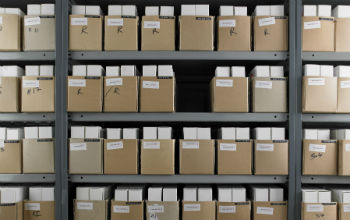 Оперативное хранение документов включает в себя размещение и использование всевозможных бумаг, начиная с момента их заведения и заканчивая архивированием. Согласно перечням типовых документов, у каждого из них имеется определенный срок хранения. Это означает, что размещение оперативного типа решает также задачи мониторинга сроков содержания и уничтожения просроченных документов.Основные преимущества оперативного хранения документов1. Быстрый доступ. Необходимо организовать хранение таким образом, чтобы можно было быстро найти нужный документ. Этой цели способствует план архива, а также подписи на папках, отражающие содержимое.2. Сохранность. Чтобы документы сохранялись в приемлемом виде, необходимо поддерживать определенный температурный (17-19оС) и влажностный (50-55%) режим. В обязанности специалистов входит обеспечение отсутствия плесени, грызунов, пыли.3. Размещение документов. Все бумаги, хранящиеся в архиве организации, имеют неодинаковую юридическую ценность. Следовательно, необходимо руководствоваться этими различиями при заполнении архива. Наиболее важные документы должны быть ограждены от всеобщего доступа, а также храниться более тщательно и бережно. Целесообразно составить список лиц, которые имеют право доступа к этим бумагам. Другой принцип разделения документов – на более часто и более редко используемые. Те, что требуются чаще, следует разместить ближе.4. Уничтожение документов. Для выявления бумаг с истекшим сроком хранения и последующего их уничтожения необходимо проводить периодическую экспертизу их ценности. При выявлении документов, срок хранения которых закончился, составляется акт об их уничтожении. Обычно бумаги уничтожаются посредством шредирования, то есть измельчения.5. Передача документов в архив. Это заключительный этап оперативного хранения документов. Все документы, подлежащие долговременному содержанию, передаются в государственный, ведомственный или другой архив.Правильная организация оперативного хранения документов - отличный способ избежать проблем с архивным законодательством.ТЕСТВ тесте необходимо выбрать правильный ответ (их может быть несколько) или указать последовательность объектов.1. Документ – это:1. Зафиксированная на материальном носителе информация с реквизитами, позволяющими ее идентифицировать.2. Носитель информации, используемой в целях регулирования социальных отношений.3. Информация, зафиксированная любым способом на любом носителе.2. Подлинник документа – это:1. Первый или единственный экземпляр документа.2. Экземпляр документа, с которого снята копия.3. Юридическая сила документа – это:1. Особенности внешнего оформления документа.2. Свидетельство наличия в документе положений нормативного характера.3. Способность документа порождать определенные правовые последствия.4. Имеет ли юридическую силу документ, полученный по факсимильной связи?1. Да.2. Да, по соглашению сторон информационного обмена.3. Нет.5. Какой из перечисленных реквизитов не относится к реквизитам удостоверения?1. Гриф утверждения.2. Печать.3. Отметка о заверении копии.4. Виза согласования.5. Подпись.6. Какие реквизиты включаются в бланк письма?1. Место составления или издания документа.2. Заголовок к тексту.3. Наименование организации.4. Товарный знак (знак обслуживания).5. Наименование вида документа.6. Адресат.7. Справочные данные об организации.7. На каком экземпляре делового письма, подготовленном для отправки адресату по почте, проставляются визы?1. На подлиннике, отправляемом адресату.2. На копии, помещаемой в дело организации.8. Какой вариант оформления справочных данных об организации и кодов в бланке организации является правильны9. Что должен сделать работник организации, визирующий документ, если он не согласен с его содержанием?1. Отказаться от визирования документа.2. Завизировать документ, выразив свое мнение.10. Какой вариант заголовка к письму вы считаете правильным?1. О договоре поставки.2. О невыполнении договора поставки от 12.08.2005 № 45/67.3. О невыполнении договора.11. Как должна быть оформлена подпись, если заместитель руководителя организации имеет право подписывать документы вместо руководителя в случае его временного отсутствия?1. Генеральный директор           Подпись     Л.И. Садиков2. Зам. генерального директора          Подпись     О.П. Ремизов3. И.о. генерального директора      Подпись     О.П. Ремизов12. Нужно ли заверять печатью организации приказы руководителя?1. Да.2. Нет.13. Какое письмо заверяется печатью?1. Гарантийное письмо.2. Коммерческое предложение.3. Письмо-просьба.1.             Общество с ограниченной              ответственностью                        «АВТОКАР»117312, Москва, ул. Ферсмана, д. 5/1Тел. 721-33-33; факс 721-19-00;e-mail: avto@avto.ruОГРН 1127776500001;ИНН/КПП 0112220000/011777000____________________ №  _____________На № _______________ от _____________2.             Общество с ограниченной         ответственностью                                                     «АВТОКАР»Ул. Ферсмана, д. 5/1, Москва, 117312Тел. (495) 721-33-33; факс (495) 721-19-00;e-mail: avto@avto.ruОКПО 2356447; ОГРН 1127776500001;ИНН/КПП 0112220000/011777000___________________ № ________________На № _____________ от ________________